ҠАРАР                                                                                                             РЕШЕНИЕ11 1иныуар 2022 й.		№  146			11 января 2022 г. О публичных слушаниях по проекту решения Совета сельского поселения  Ибраевский сельсовет муниципального района Альшеевский район                    Республики Башкортостан           В соответствии со статьей 28 Федерального закона «Об общих принципах организации местного самоуправления в Российской Федерации», Уставом сельского поселения Ибраевский сельсовет муниципального района Альшеевский район Республики Башкортостан, Совет сельского поселения Ибраевский сельсовет муниципального района Альшеевский район  Республики Башкортостан решил:1. Провести публичные слушания по проекту решения Совета сельского поселения Ибраевский сельсовет муниципального района Альшеевский район  Республики Башкортостан «О внесении изменений и дополнений в Устав сельского поселения Ибраевский сельсовет муниципального района Альшеевский район Республики Башкортостан» 25 января 2022 года  в 15-00 часов в актовом зале Новосепяшевского СДК.2. Организацию и проведение публичных слушаний по проекту решения Совета сельского поселения Ибраевский сельсовет муниципального района Альшеевский район Республики Башкортостан возложить на Комиссию Совета.3. Установить, что письменные предложения жителей сельского поселения Ибраевский сельсовет муниципального района Альшеевский район  Республики Башкортостан по проекту решения Совета, указанному в пункте 1 настоящего решения, направляются в Совет сельского поселения Ибраевский сельсовет муниципального района Альшеевский район  Республики Башкортостан по адресу: с.Новосепяшевоа, ул. Центральная, 38, в период со дня обнародования настоящего Решения до 24 января 2022 года.4. Обнародовать  настоящее Решение в здании администрации сельского поселения Ибраевский  сельсовет муниципального района Альшеевский район Республики Башкортостан на информационном стенде и разместить на официальном сайте   сельского    поселения.                                                                                                                                 5. Контроль исполнения решения возложить на постоянную комиссию по социально-гуманитарным вопросам.            Глава сельского поселения                                                                Р.Р.ЕникеевБАШҠОРТОСТАН РЕСПУБЛИКАҺЫӘЛШӘЙ РАЙОНЫМУНИЦИПАЛЬ РАЙОНЫНЫҢИБРАЙ АУЫЛ СОВЕТЫАУЫЛ БИЛӘМӘҺЕ СОВЕТЫ (БАШҠОРТОСТАН  РЕСПУБЛИКАҺЫ  ӘЛШӘЙ  РАЙОНЫ  ИБРАЙ  АУЫЛ  СОВЕТЫ)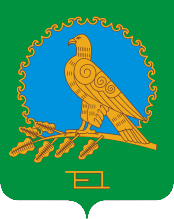 СОВЕТ СЕЛЬСКОГО ПОСЕЛЕНИЯИБРАЕВСКИЙ СЕЛЬСОВЕТМУНИЦИПАЛЬНОГО РАЙОНААЛЬШЕЕВСКИЙ РАЙОНРЕСПУБЛИКИБАШКОРТОСТАН(ИБРАЕВСКИЙ  СЕЛЬСОВЕТ АЛЬШЕЕВСКОГО  РАЙОНА  РЕСПУБЛИКИ  БАШКОРТОСТАН)